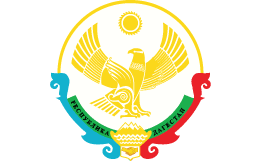 РЕСПУБЛИКА ДАГЕСТАНМУНИЦИПАЛЬНОЕ КАЗЕННОЕ ОБЩЕОБРАЗОВАТЕЛЬНОЕ УЧРЕЖДЕНИЕ «МАЛОАРЕШЕВСКАЯ  СРЕДНЯЯ ОБЩЕОБРАЗОВАТЕЛЬНАЯ ШКОЛА»(МКОУ «МАЛОАРЕШЕВСКАЯ СОШ»)368806,  РЕСПУБЛИКА ДАГЕСТАН, М. Р-Н КИЗЛЯРСКИЙ, С.П. СЕЛЬСОВЕТ МАЛОАРЕШЕВСКИЙ, С. МАЛАЯ АРЕШЕВКА,УЛ. ДРОБОТ, Д. 7АE-mail: ivanovna55555@mail.ru ОКПО 86073899, ОГРН 1040501098868, ОКАТО 82227860001, ИНН/КПП 0547005820/  051701001ПРИКАЗОб утверждении программы противодействия коррупции МКОУ «Малоарешевская СОШ» на 2022-24 годыНа основании статьи 13.3 Федерального закона от 25.12.2008 № 273-ФЗ «О противодействии коррупции», статьи 28 Федерального закона от 29.12.2012 № 273-ФЗ «Об образовании в Российской Федерации», протокола управляющего совета Малоарешевская СОШ от 21.02.2022 № 3, в целях обеспечения принципов противодействия коррупции, правовых и организационных основ предупреждения коррупции и борьбы с ней, минимизации и ликвидации последствий коррупционных правонарушений в МКОУ «Малоарешевская СОШ»ПРИКАЗЫВАЮ:1. Утвердить и ввести в действие с 01.06.2022 года программу противодействия коррупции МБОУ ЦО № 1 на 2022 –2024 годы (приложение).2. Ответственному за предупреждение коррупции в МКОУ «Малоарешевская СОШ» Шахвавлиеву Ларису Николаевнуобеспечить и контролировать реализацию программы противодействия коррупцииМКОУ «Малоарешевская СОШ»;проводить мониторинг эффективности реализации мер из программы противодействия коррупции МКОУ «Малоарешевская СОШ».3. Делопроизводителю Трушкиной Надежде Ивановнев срок до 27.02.2022 года довести программу  до начальников структурных подразделений МКОУ «Малоарешевская СОШ» 4. Начальникам структурных подразделений МКОУ «Малоарешевская СОШ»в срок до 01.03.2022 года ознакомить своих подчиненных с программой противодействия коррупции МКОУК «Малоарешевская СОШ»5. Системному администратору Трушкиной Н.И. в срок до 01.03.2022 года опубликовать программу противодействия коррупции МКОУ «Малоарешевская СОШ» на сайте МКОУ «Малоарешевская СОШ»и разместить ее на информационных стендах.6. Контроль исполнения настоящего приказа оставляю за собой.Диркектор ___________Кудряшова А.А.21.02.2022№  